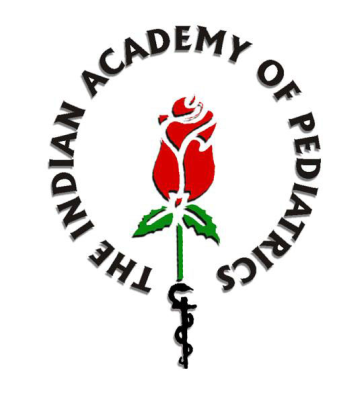 Brief activity report of IAP Advisory Committee for Vaccines & Immunization Practices (ACVIP) from January 2013-December 2014BackgroundThe new committee was constituted by the IAP Executive Board in its January 2013 meeting at Kolkata by adopting a transparent, democratic process.  Applications for the post of FIVE members were invited through advertisement on official websites of IAP & IAPCOI, mass mailing through central IAP, etc.  The essential pre-requisites, strict code of conduct, self declaration on issues related to conflict of interest, and term of reference (TOR) of the committee prepared and brought in to public domain.  A total of 42 applications for the five posts were received. The final selection was made by a team comprising of Chairperson, President, HSG, and convener. The entire process was completed in lieu with the terms mentioned in the TOR. The President of the academy appointed few eminent experts in the fields related to pediatric immunization as consultants of the committee. The TOR for the consultants was added later to the original TOR for the committee. The detailed CVs of the selected members and appointed consultants shall be posted to IAP website in due course. The process of democratically constituting a sub-committee of IAP would serve as a model to be emulated by other future subcommittees of the academy. The prepared TOR, Code of conduct, self-declaration forms, etc shall be a valuable resource for the academy.Activities scrollFollowing is the list of activities conducted by the committee in its entire term, i.e. from January 2013 to December 2014: I. Meetings:The committee had organized following meetings: 1- April 14, 2013 at IMA House, New Delhi: the main agenda was to announce a roadmap for the future and to undertake revision of IAP Guidebook on Vaccines for the year 2012-13. 2-August 3rd & 4th, 2013 at Umrao Hotel & Resort, New Delhi: the main agenda was to revise IAP Immunization Timetable for 2013.3-April 19 & 20,2014 at India Habitat Center, New Delhi. The main agenda was to revise IAP Immunization schedule for 2014.4-December 6th & 7th, 2014 at IMA House, New Delhi: the main agenda was to discuss issues like TOR, EBR, conflict of interest,  process of formation, etc of future ACVIP. II. Publications:Position papers:ACVIP has published following position papers so far: Pertussis immunizationMeasles & Rubella Initiative: IAP’s perspectiveMeasles control strategies in India: position paper of Indian Academy of Pediatrics.AEFI Surveillance in indiaInfluenza vaccinationFollowing position papers are under process of finalization: Rotavirus Typhoid vaccinesRabiesMumpsBooks: IAP Textbook of Vaccines: released during a glittering ceremony during Golden Jubilee Celebrations at New Delhi on November 8, 2013 by Sh. Kapil Sibal, Honorary Union Cabinet Minister of Law, GoIIAP Guidebook on Immunization 2013-14: posted to all 20,000 members free of cost through IAP branches from Gwalior.III. IAP Immunization TimetablesThe ACVIP had published IAP Immunization Timetables for the years 2013 & 2014 after due discussion and review of literature. The schedules were published in IP after approval of EB of IAP.  IV. Apps on IAP ImmunizationThe ACVIP has developed Apps on Immunization containing key info about the current IAP Immunization schedule of 2014, information about recommended vaccines, with facility of sending timely reminders to parents through SMS and e-Mail. The App now has inbuilt facility to prepare customized schedule based on DOB, and also available in two languages, i.e. English & Hindi. The App is now available online for both the platforms, i.e. Android & iOS.V. Representation to various meetings:Office bearers of ACVIP also participated in some various important meetings related to pediatric vaccination. Some of the key meetings include the following:STSC of NTAGI: New Delhi, February 26, 2014: The convener of the committee participated and delivered a ppt on IAP Perspectives on Measles & rubella Initiative at ICMR HQ in New Delhi.  National AEFI Committee meeting, New Delhi, May 19, 2014: Dr Panna Choudhury participated in the meeting as an IAP expert. NTAGI: Chair, Dr CP Bansal participated in the meeting held in October 2013 in New DelhiIEAG for Polio Eradication: Convener, ACVIP participated in this meeting held in May 2013 at New Delhi.Regional Consultation on Measles & Rubella Elimination: Co-chair Dr Rohit Agarwal, Coordinator Dr Sailesh Gupta, convener Dr Vipin Vashishtha, and Dr Naveen Thacker, consultant of ACVIP participated in the meeting held in February 2013 in Kathmandu, Nepal. National AEFI sub-committee meeting: Dr Panna Choudhury participated on behalf of ACVIP in DelhiSTSC of NTAGI: New Delhi, December 17, 2013: For the first time, IAP was requested to deliver a ppt on Rubella Initiative.   World Health Summit Panel Overview: Dr Vijay Yewale, Co-chair of ACVIP participated in the meeting organized in Berlin, October 2013. He delivered a ppt on “Polio Eradication: Introducing IPV and Strengthening Routine Immunization”. Rotavirus symposium (organized by DBT, GoI): Chair, co-chairs, convener, and consultants participated in this meeting held in May 2013 in New Delhi.Pneumococcal symposium (organized by DBT, GoI): Chair, co-chairs, and consultants participated in this meeting held in May 2013 in New Delhi.9th ISPPD at Hyderabad on March 9, 2014.VI. Evidence-Based Review process to frame recommendations: The ACVIP has earnestly pursued the process of issuing recommendations on Evidence based process. A  new WG (work group) on EBR was formed under chairman-ship of Dr Panna Choudhury (Drs. Meenu Singh, Surjit Singh,  A. K. Patwari, and Vipin M. Vashishtha are other members). A systematic Review on Rotavirus was conducted by Dr Ashok Kumar & team from IMS BHU, Varanasi, which is under process of publication. Separate work was assigned to different members on Pneumo, Rota, Typhoid, etc VII. Conflicts of Interest issues:IAP ACVIP has addressed the issues pertaining to conflicts of interest very seriously. New forms with more stringent clauses are formed, self-declarations on CoI are obtained in advance before each meeting from each and every member, OBs, and consultants, the forms are scrutinized in detail by a special three-member subcommittee comprising of Drs HPS Sachdev, A.K. Patwari, and Sashi Vani. Their final analysis of submitted declaration forms is prepared in a tabular form and any discrepancy or suppression of any information are also bring in to the notices of office bearers, members and also to the IAP EB members. The final recommendations of the sub-committee are followed in verbatum during the meeting. any member who is found to have significant conflicts based on the 3-members' recommendations is asked to recuse themselves from the proceedings. VIII. Miscellaneous:Appeal for participation in SIAs of 2nd dose of Measles vaccine in 14 states;Appeal for supporting ongoing SNIDs/NIDs of polio Prepared and issued a statement on the safety of pentavalent vaccine used in NIP in few states; widely published in lay media Published results of IAP KAP survey on Hib-disease & vaccines in WHO SEA Jr of Public Health, Dec 2013.Immunization cards (for 2013 schedule) were printed and distributed amongst membership. Symposium on vaccination: ACVIP has organized a special symposium on immunization during the Golden Jubilee celebrations of the academy in New Delhi on November 8, 2013. 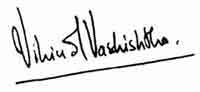 (Vipin M. Vashishtha),Convener, IAP ACVIP 2013-14December 24, 2014, Bijnor